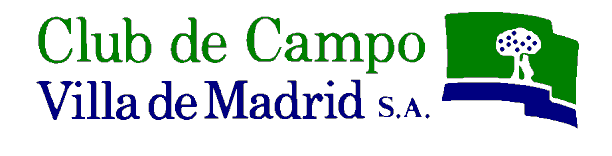 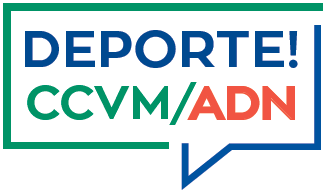 EVENTOS DEPORTIVOS FIN DE SEMANA: 9 – 10 Dic 2017DEPORTEEVENTOCARACTERFECHAENTREGA PREMIOSOBSERVACIONESBridgeTorneos SocialesSocial9  y 10 de diciembrePabellón Social desde las 18:00 horasGolfPremio Mensual Social – Ranking DamasSocial10 de diciembreRecorrido Negro